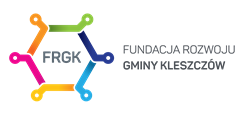 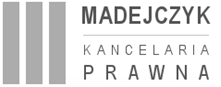 Serdecznie zapraszamy do udziału w bezpłatnym szkoleniu:Ochrona danych osobowych – na co warto zwracać uwagę, aby nasze dane były należycie zabezpieczone i nie narazić się na nieprzyjemności?Termin – 10/06/2021 g. 14.00 – 16.00Sala Konferencyjna Hotelu „Solpark” ul. Sportowa 3, 97-410 KleszczówSzkolenie jest skierowane do mieszkańców gminy Kleszczów i ma na celu podniesienie świadomości prawnej w zakresie danych osobowych. W trakcie szkolenia uczestnicy będą mieli okazję dowiedzieć się, czemu służy przekazywanie im niemal na każdym kroku informacji
 o przetwarzaniu ich danych osobowych, choć niekiedy może wydawać się, że jest to nad wyraz. Uczestnicy dowiedzą się o potencjalnych zagrożeniach związanych z udostępnianiem swoich danych, jak im zapobiec oraz co zrobić, jeśli już doszło do naruszenia naszych praw. Plan szkolenia:Wstęp - czemu warto zachować czujność w temacie ochrony danych osobowych?Trochę teorii z zakresu danych osobowych?Pojęcie danych osobowych i Administratora,Czym właściwie jest przetwarzanie?Czy można przetwarzać dane bez mojej zgody?Przetwarzanie zgodnie z prawem, czyli jak?Jakie obowiązki ciążą na Administratorze:Zasady przetwarzania danych,Obowiązki informacyjne,Postępowanie z naruszeniami,Jakie zabezpieczenia stosować.Kiedy zachować szczególną ostrożność przy podawaniu danych?Czy moje dane mogą być udostępnione dalej?Otrzymuję pismo, że doszło do naruszenia ochrony moich danych – czy należy się bać?Podejrzewam, że doszło do naruszenia moich praw – co robić?Podsumowanie.Trener – Karolina Salska, radca prawny. Doświadczenie zawodowe zdobywała w jednych z największych firm doradztwa prawnego i Kancelarii Prawnych w Krakowie, Katowicach
 i Łodzi. W codziennej pracy zajmuje się bieżącą obsługą prawną zarówno klientów korporacyjnych, jak i indywidualnych, w tym w zakresie ochrony danych osobowych. ​Pełni funkcję Inspektora Ochrony Danych Osobowych oraz zajmuje się wdrożeniami przepisów RODO. Podczas wykonywania obowiązków stawia przede wszystkim na względy praktyczne, ale jest zarazem ceniona za kreatywność i oryginalne podejście do tematu.